～13：45各自で記入、13：45～14：30チーム内で紹介購入のプロセスAIDMA　注目し、興味を持ち、欲しいなと思い、よし買おうと注文してもらうための仕組み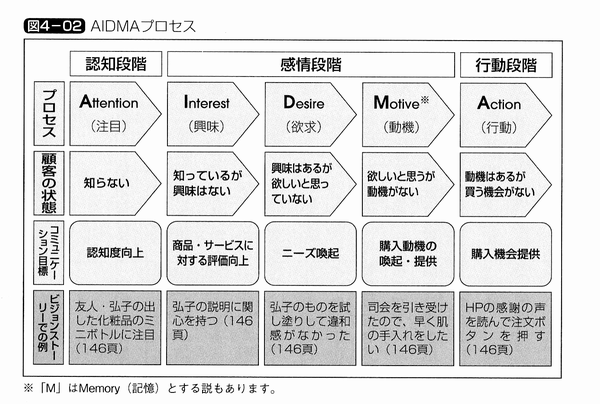 ペルソナ（仮面）　顧客の具体的な購入イメージ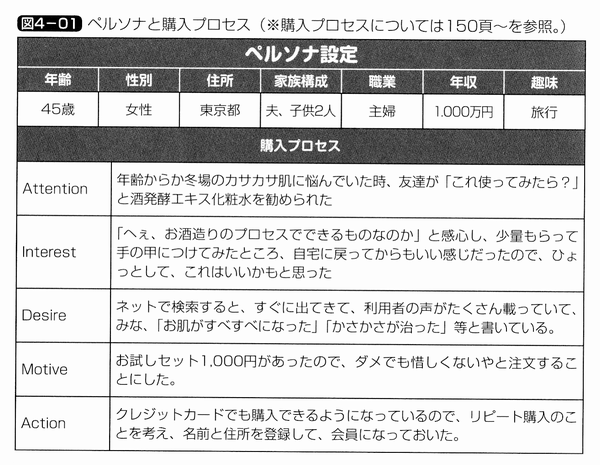 　　　　G　担当　　　　　　　　　　　　　　学年　氏名　　　　　　　　    　　　　外人が富山に来てお土産を買うまでのAIDMAプロセス13:00～13:45　各自の案を記載、13:45～14:30　班別に分かれて、案を紹介次回の調査について、行先・担当を相談・決定する。担当案；5.8司会、交通調査、観光調査、連絡、記録、写真ペルソナ設定Attention認知度向上Interest興味を引くDesire欲求を高めるMotive動機発生Action行動喚起次回調査先希望；決定；行先　　　　　　　　　　　　　　　　　日時　　　　　　　　　同行者；